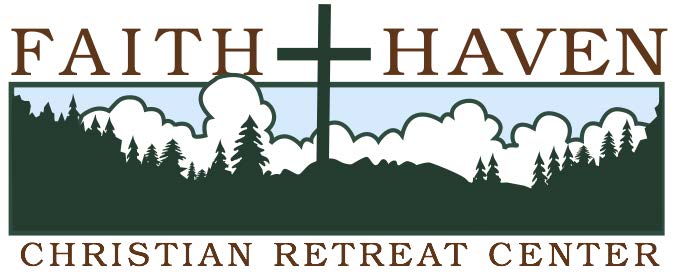 Our mission is to facilitate community, team building, and education in a Christian-based environment.MEMBER/GUEST ACKNOWLEDGEMENT, WAIVER AND RELEASE OF LIABILITYI, ______________________________________, a Member/Guest of the Faith Haven Christian Retreat Center, Inc. and adjoining property, hereby acknowledge that I agree to completely follow the rules which have been set forth for the protection of all members and guests.  I specifically acknowledge that any actions that are deemed dangerous to myself or other people is absolutely prohibited, and is grounds for immediate revocation of the privilege to visit on any of the Faith Haven Christian Retreat Center and/or adjoining property now and/or in the future.  I will follow all rules and safety procedures imposed by facilitators and/or supervisors during my time on the properties.  I acknowledge the steps that have been taken by the Faith Haven Christian Retreat Center to minimize risk, especially the requirement of facilitators.  Despite the measures that have been taken to maximize safety for the participants and their supervisors, I understand that the property in which I will be visiting has free roaming livestock/wildlife and may have poisonous creatures, insects and plants that can be dangerous, and understand that facilitators will perform activities to minimize the risk of encountering these dangers.  In consideration for the privilege of being a member at the Faith Haven Christian Retreat Center, I assume all risk associated with the activities, waive any rights I may have to pursue any legal action or claims, and hereby release and hold harmless the Faith Haven Christian Retreat Center, its members, guests, board of directors, and also the landowners and their insurers from any liability for any accidents or injuries that may occur while I am visiting the property.  I understand that it is my personal medical insurance coverage that must be in effect during this event. This document consents the use of any photos, images and/or information related to this event to be broadcasted or published in public or private media.I confirm that I have read the foregoing Acknowledgement, Waiver and Release of Liability and fully understand the terms of it, confirm that I am of legal age and authorized to execute this instrument, or my parent’s/legal guardian’s signature is below.  I confirm that in consideration for the privilege of visiting the Faith Haven Christian Retreat Center I have accepted the terms thereof Members Code of Conduct and have executed this Acknowledgement, Waiver and Release of Liability this _______ day of ___________, in the year 202_, of my own free will.________________________________         ________________________________Member/Guest Signature			Printed name of Member/Guest